COURSE UNIT (CU)RESEARCH METHODS (IG 504)   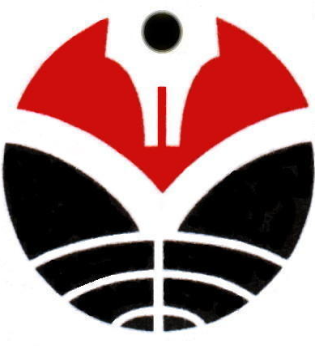 Lecturer:Pupung Purnawarman, M.S.Ed., Ph.D. (2025)DEPARTEMENT OF ENGLISH EDUCATION ENGLISH EDUCATION STUDY PROGRAMFACULTY OF LANGUAGE AND LITERATURE EDUCATIONUNIVERSITAS PENDIDIKAN INDONESIA2016Course Identity    Study program	: English Education Study Program    Level		: S1    Course		: Research Methods    Code		: IG 504     Course group	: Fundamentals in Education Subjects    Credit hours	: 2 Chs    Semester		: 3    Prerequisite	: -    Course status	:  Required    Lecturer		:  Pupung Purnawarman, M.S.Ed., Ph.D. (2025)     Course description In this course, students understand and discuss concepts of English for Specific Purposes (ESP), characteristics of ESP, and foundations of ESP.  They also dentify and compare   the differences between ESP and General English and Content Integrated Language Learning (CLIL). Related studies on ESP teaching in Indonesian context are explored and discussed in order to frame relevant design of ESP instruction. Types of ESP and their development are also addressed in this course.Face-to-face intruction will be the major mode in this course and network-based instruction will be suplemented on the basis of students’needs. Students’ learning outcomes will be assessed through multiple learning and assessment tasks. Program Learning outcomes (PLO)Students are:Able to apply the knowledge of English language systems. (ELO#1)Able to work as a team member of interdisciplinary and multi-cultural issues. (ELO#4)Able to utilize ICT-based teaching aids and media in the teaching of English (ELO#7)Able to perform professional responsibilities and ethics. (ELO#8)Able to recognize the needs, motivate and sustain engagement in lifelong learning (ELO#9)Course Learning Outcomes (CLO)       At the end of the course, students are expected to be able to:   Possess conceptual knowledge on some basic concepts of research.Possess conceptual knowledge on characteristics and different types of researchIdentify research problems and topics for researchPossess conceptual and procedural knowledge on locating and reviewing the literatureFormulate research designs, research questions, and hypothesesPossess conceptual knowledge on collecting and analyzing certain types of dataPossess conceptual knowledge practical skills in using internet and other resources for researchDraft an educational research proposalReferencesCohen, L., Manion, L., & Morrison, K. (2007). Research Methods in Educational (6th ed.). 	London, UK: Routledge.Creswell, J. W. (2009). Research design: Qualitative, quantitative, and mixed methods approaches (3rd ed.). Thousand Oaks, CA: SAGE Publications, Inc.Creswell, J. W. (2012). Educational research: Planning, conducting, and evaluating quantative and qualitative research (4th ed.). Boston, MA: Pearson EducationFraenkel, J. R., Wallen, N.E., & Hyun, H. (2011). How to design and evaluate research in 	education (8th ed.). New York, NY: McGraw Hill. McKay, S. L. (2006). Researching second language classrooms. Mahwah, NJ: LawrenceErlbaum.Schreiber, J., & Asner-Self, K. (2011). Educational research: The relationship of questions, 	sampling, design, and analysis. Hoboken, NJ: Wiley.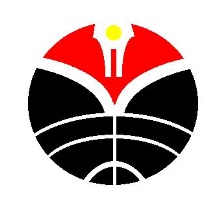 COURSE UNIT Doc No  :   -( Faculty)-UPI-(Study Pogram Code No)-(Course no in Curriculum Stucture)COURSE UNIT Revision     : 00Research MethodsDate : ………….Research MethodsPage  1 of ....Prepared by:Pupung Purnawarman, M.S.Ed., Ph.D.NIP196810231998031001Validated by:Dr. Wachyu Sundayana, M.A. NIP195802081986011001Approved  by:Pupung Purnawarman, M.S.Ed., Ph.D.NIP.196810231998031001LecturerCurriculum Development TeamHead of Study ProgramSessionsIndicators of Course Learning  OutcomesCore Materials Learning ActivitiesTime  Assessment and AssignmentResources&Media1understand the description of the courseunderstand the objectives of the course       understand the        procedures of the       course1.1. Introduction to the course 1.2. syllabus overview1.3. course procedures a. Students are introduced    to the course through     discussion with the instructor.b. Students are introduced to the    course syllabus and discuss it    with the instructor.c. Students are introduced to the    course procedures and discuss    them with the instructor.2x50”a. Asking and    answering   questions   about the   course    descriptionb. Asking and    answering   questions   about the   course   syllabusc. Asking and   answering   questions   about the   course    proceduresSyllabus22.1. understand some basic        concepts of research2.2. understand basic        concepts in        educational research2.1. Basic concepts of research2.2. Basic concepts in educational research a. through discussion,    students are introduced    to some basic concepts     of research and explain    the concepts to the classb. through discussion,    students are introduced    to some basic concepts     of in educational    research and explain    the concepts to the class2x50”a. Asking and   answering   questions    about basic   concepts of   researchb. Asking and    answering    questions    about the    concepts in    educational    researchHutchinson &Waters (1986)Coyle, D.(2010)33.1. explain the general       framework of research       in education3.1. explain the similarities       and differences of       quantitative and       qualitative designs in       educational research3.1. General framework of         research3.2. Quantitative and Qualitative research designs a. students discuss the    general framweork of     research in educationb. students explain the    similarities and    differences of    quantitative and    qualitative designs in    educational research 2x50”a. Asking and    answering    questions    about the    general    framework of    research in    educationb. Reporting the    summary    of readings on    the general    framework of    research in    educationc. Reporting the    summary    of readings on    quantitative    and     qualitative    designs in    educational    researchHutchinson &Waters (1986)Coyle, D.(2010)4-64.1. explain different       characteristics and       types of research in       education4.2. provide examples of       different types       of research in       education4.1. Different characteristics and types of research in education4.2. Examples of different types of research in educationa. students explain and    discuss the different    characteristics and types    of research in educationb. students provides    examples of different    types of research in    education2x50”a. Asking and     answering    questions    about the    different    characteristics     and types of    research in     educationb. Reporting the    summary    of readings on    the different    characteristics    and types of    research in    educationc. Reporting the    summary    of readings on    the examples    of diiferent    types of    research in    educationHutchinson &Waters (1986)Coyle, D.(2010)77.1. explain general        concepts and examples       of research in       education and ELT7.2. explain principles and       relationships of       educational research       and research on ELT7.1. Research in education        and English Language         Teachinga. students explain and    discuss the general    concepts of research in    education and ELTb. students discuss the     principles of educational    research and the     applications of the    principles in research on    ELT2x50”a. Asking and     answering    questions    about the    concepts and    examples    of research in    education    and ELTb. Reporting the summary    of readings on the    relationship and    applications of principles    of research in education    and ELTc. Providing examples of    different types of    research on ELT in SL/FL    contextsHutchinson &Waters (19868Mid Term AssessmentMid Term AssessmentMid Term Assessment2x50”In the midterm evaluation, students will be assessed constructed respose type of assessment covering the materials they have learned99.1. identify research       problems in educational       settings and ELT9.2. identifying topics for       research in ELT9.1. Identifying research problems and topics for researcha. guided by the instructor,    students identify and     discuss research    problems in educational    settings and ELTb. students identify and     discuss possible topics    for research in ELT2x50”a. Asking and answering    questions about possible    research problems in    eductaional settings and    ELTb. Writing research    problems and topics    possible for research in    education and ELTHutchinson &Waters (1986);Dudley-Evans,T. and John, M.St. (1998).1010.1. locate literature           relevant to problems          and topics of the          research10.2. review literature          relevant to problems          and and topic of the           research10.1. Locating and reviewing the literaturea. guided by the instructor,    students identify and    locate literature relevant     to problems and topics    of the research in ELT b. students review the    literature relevant to    problems and topics of    the research in ELT2x50”a. Asking and answering    questions about how to    identify and locate    lieterature relevant to     probelmes and topics of     the research in ELTb. Writing a summary of    literature reviews    relevant to problems and    topics of the research in     ELTHutchinson &Waters (1986);Dudley-Evans,T. and John, M.St. (1998).11-1211.1. formulate research          designs for a specific          topic for research in          ELT11.2. formulate research          questions for a          specific topic for          research in ELT11.3. formulate research          hypotheses for          a specific topic for          research in ELT 11.1. Formulating research designs11.2. Formulating research questions11.3. Formulating research hypothesesa. guided by the instructor,    students identify and    formulate appropriate    research designs for a    specific topic for    research in ELT b. guided by the instructor,    students identify and    formulate appropriate    research questions for a    specific topic for    research in ELT c. guided by the instructor,    students identify and    formulate appropriate    research hypotheses for    a specific topic for    research in ELT 2x50”a. Asking and answering    questions about how to    identify and formulate    research designs,    research questions, and     hypotheses for a  specific     topic for research in ELTb. Writing appropriate     research questions and     hypotheses for a  specific     topic for research in ELTHutchinson &Waters (1986);Dudley-Evans,T. and John, M.St. (1998).1313.1. explain general           principles of data           collection and          intrumentation in           educational research13.2. explain different          sources and           types of data for          research in ELT13.1. Data collection and intrumentation: sources and types of data a. guided by the instructor,    students identify and    discuss general principles    of data collection in     educational research b. students explain    different sources and     types of data for     research in ELT2x50”a. Asking and answering    questions about general     principles of data     collection in educational     researchb. Writing a summary of    different sources and     types of data for     research in ELTHutchinson &Waters (1986);Dudley-Evans,T. and John, M.St. (1998).Dubin & Olsthain, (1986);Yalden (1987)Selected samples of English syllabi and lesson plans1414.1. explain general          principles of data           data analysis in          educational research14.2. explain different types          of statistical tests and          statistical programs          for research in ELT14.3. explain general          principles in          interpreting data for          research in ELT14.1. Data analysis:introduction to statistical tests and data interpretationa. Guided by the instructor,    students identify and    discuss general principles    of data analysis in    educational researchb. Students discuss and     explain different types of    statistical tests and     programs for research in    ELTc. Students discuss and     explain general principles     in interpreting data for     research in ELT2x50”a. Asking and answering    questions about general    principles of data     analysis, diferent types     of statistical tests and     programs, and general     principles in data     interpretationb. Writing a summary of    general principles of data     analysis, diferent types     of statistical tests and     programs, and general     principles in data     interpretation for    research in ELTHutchinson &Waters (1986);Dudley-Evans,T. and John, M.St. (1998).Dubin & Olsthain, (1986);Yalden (1987)Selected samples of English syllabi and lesson plans1515.1. explain general         principles in using         internet and other         resources for research15.2. appropriately use         internet and other         resources for research15.3. draft a proposal of         research in ELT15.1. Using internet and other resources for research15.2. Drafting aneducational research proposala. Guided by the instructor,    students identify and    discuss general principles    of using internet for     researchb. Students appropriately    use internet and other     resources for researchc. Students write a draft of     a research proposal in    ELT2x50”a. Asking and answering    questions about general    principles of using    internet for researchb. Writing a summary of    available resources on    internet and other    sources for research    purposesc. Writing a draft of a    research proposal in ELTHutchinson &Waters (1986);Dudley-Evans,T. and John, M.St. (1998).Dubin & Olsthain, (1986);Yalden (1987)Selected samples of English syllabi and lesson plans16Final semester AssessmentFinal semester AssessmentFinal semester AssessmentFinal semester AssessmentFinal semester AssessmentFinal semester Assessment